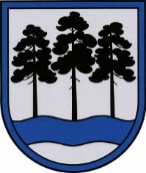 OGRES  NOVADA  PAŠVALDĪBAReģ.Nr.90000024455, Brīvības iela 33, Ogre, Ogres nov., LV-5001tālrunis 65071160, e-pasts: ogredome@ogresnovads.lv, www.ogresnovads.lv PAŠVALDĪBAS DOMES SĒDES PROTOKOLA IZRAKSTS51.Par nekustamā īpašuma daļas nomas maksas noteikšanu mobilo sakaru darbības nodrošināšanas aprīkojuma uzstādīšanai un uzturēšanai G.Astras ielā 1, OgrēZemgales rajona tiesas Ogres pilsētas zemesgrāmatas nodalījumā Nr. 100000210023 ierakstīts nekustamais īpašums ar adresi Gunāra Astras iela 1, Ogre, Ogres nov., kadastra numurs 7401 003 0642, kas sastāv no zemes vienības ar kadastra apzīmējumu 7401 003 0642 un uz zemes vienības esošajām būvēm (kadastra apzīmējumi: 74010030807002, 74010030807003, 74010030807004). Īpašuma tiesības nostiprinātas Ogres novada pašvaldībai.Ministru kabineta 2018. gada 20. februāra noteikumi Nr. 97 “Publiskas personas mantas iznomāšanas noteikumi” (turpmāk – Noteikumi) nosaka publiskas personas mantas iznomāšanas kārtību.Saskaņā ar Noteikumu 6.3. apakšpunktu šo noteikumu 2. nodaļas normas var nepiemērot, izņemot šo noteikumu 12., 14., 15., 18., 19., 20., 21., 30. un 31. punktu, ja iznomā nomas objektu bankomātu, pārtikas automātu vai tehnisko iekārtu izvietošanai, kā arī ja nekustamajā īpašumā vai tā daļā nomniekam, kurš nomā nekustamā īpašuma daļu, tiek iznomāta vieta tā reklāmas vai izkārtnes izvietošanai.Noteikumu 9. punkts noteic, ka, ja nomas objektu iznomā šo noteikumu 4.1., 4.4., 6.1., 6.2., 6.3., 6.4., 6.5. vai 6.8. apakšpunktā minētajos gadījumos, ievēro nosacījumu, ka informāciju par nomas objekta iznomāšanu publisko tā, lai tā sasniegtu pēc iespējas plašāku nomas tiesību pretendentu loku.Publiskas personas finanšu līdzekļu un mantas izšķērdēšanas novēršanas likuma 3. panta 2. punkts nosaka, ka publiska persona, kā arī kapitālsabiedrība rīkojas ar finanšu līdzekļiem un mantu lietderīgi, tas ir manta atsavināma un nododama īpašumā vai lietošanā citai personai par iespējami augstāku cenu.Noteikumu 4. nodaļa noteic nosacītās nomas maksas noteikšanas metodiku, ja nomas objektu iznomā privāto tiesību subjektam. Saskaņā ar Noteikumu 79. punktu, ja nomas objekts ir nekustama manta, nomas objekta nosacītās nomas maksas noteikšanai iznomātājs organizē nomas objekta apsekošanu un faktiskā stāvokļa novērtēšanu un nosacīto nomas maksu nosaka, ievērojot nomas objekta tehnisko stāvokli, atrašanās vietu, izmantošanas iespējas un citus apstākļus. Atbilstoši Noteikumu 81. punktam, ja nomas objekts ir nekustamais īpašums, nosacīto nomas maksu nosaka, ievērojot šo noteikumu 79. un 80. punktu, bet ne zemāku par nomas maksu, kas noteikta saskaņā ar šo noteikumu 3. nodaļu, izņemot šajos noteikumos minētos gadījumus.Saskaņā ar sabiedrības ar ierobežotu atbildību “EIROEKSPERTS”, reģistrācijas Nr. 40003650352, novērtējumu Nr. L13293/ER/2024 ieteicamā (tirgus situācijai atbilstošā) nomas maksa (bez PVN) par antenas vai aparatūras izvietošanai nepieciešamo vietu (neatkarīgi no antenu vai iekārtu aizņemtās platības un iekārtu jaudas) uz skolas ēkas jumta Gunāra Astras ielā 1, Ogrē, Ogres novadā, 2024.gada 20.februārī varētu būt 300 EUR mēnesī. 2024. gada 22. februārī Ogres novada pašvaldības mantas novērtēšanas un izsoles komisija noteica nekustamā īpašuma Gunāra Astras ielā 1, Ogrē, Ogres novadā, kadastra Nr. 7401 003 0642, sastāvā ietilpstošās skolas ēkas, kadastra apzīmējums 7401 003 0807 002, daļai antenas vai aparatūras izvietošanai nomas maksu 300 EUR (trīs simti euro) mēnesī bez PVN.Ņemot vērā minēto un pamatojoties uz Pašvaldību likuma 10. panta pirmās daļas 21. punktu, 73. panta ceturto daļu, Publiskas personas finanšu līdzekļu un mantas izšķērdēšanas novēršanas likuma 3. panta 2. punktu, 6.1 panta pirmo daļu un Ministru kabineta 2018. gada 22. februāra noteikumu Nr. 97 ”Publiskas personas mantas iznomāšanas noteikumi” 6.3. apakšpunktu, 9., 12., 15. un 80.punktu, kā arī ievērojot 2024. gada 2. februāra Ogres novada pašvaldības mantas novērtēšanas un izsoles komisijas protokolu Nr. K.1 -2/19, balsojot: ar 14 balsīm "Par" (Andris Krauja, Atvars Lakstīgala, Dace Kļaviņa, Dace Māliņa, Dace Veiliņa, Dzirkstīte Žindiga, Egils Helmanis, Gints Sīviņš, Ilmārs Zemnieks, Indulis Trapiņš, Jānis Kaijaks, Jānis Siliņš, Pāvels Kotāns, Santa Ločmele), "Pret" – nav, "Atturas" – nav,Ogres novada pašvaldības dome NOLEMJ:Iznomāt uz 6 (sešiem) gadiem Ogres novada pašvaldībai piederošā nekustamā īpašuma ar adresi Gunāra Astras iela 1, Ogre, Ogres nov., kadastra numurs 7401 003 0642, sastāvā esošās būves ar kadastra apzīmējumu 74010030807002 jumta daļu 8 m² platībā (saskaņā ar skici pielikumā) mobilo sakaru antenu un aprīkojuma uzstādīšanai un uzturēšanai.Noteikt nekustamā īpašuma ar adresi Gunāra Astras iela 1, Ogre, Ogres nov., kadastra numurs 7401 003 0642, sastāvā esošās būves ar kadastra apzīmējumu 74010030807002 jumta daļas 8 m² platībā nosacīto nomas maksu 300 EUR (trīs simti euro) mēnesī (bez pievienotās vērtības nodokļa).Uzdot Ogres novada pašvaldības mantas novērtēšanas un izsoles komisijai: 3.1. publicēt informāciju par nekustamā īpašuma ar adresi Gunāra Astras iela 1, Ogre, Ogres nov., kadastra numurs 7401 003 0642, sastāvā esošās būves ar kadastra apzīmējumu 74010030807002 jumta daļas 8 m² platībā iznomāšanu, nosakot, ka nomnieks kompensē neatkarīga vērtētāja pakalpojuma izmaksas par nomas maksas noteikšanu;3.2.  noteikt nomas tiesību pretendenta labticības izvērtēšanas un nomas tiesību piešķiršanas kritērijus; 3.3. apstiprināt nomas tiesību pretendentu. Uzdot Ogres Valsts ģimnāzijas direktorei trīs nedēļu laikā pēc Ogres novada pašvaldības mantas novērtēšanas un izsoles komisijas lēmuma par nomas tiesību pretendenta apstiprināšanu, sagatavot un noslēgt nomas līgumu.Kontroli par lēmuma izpildi uzdot Ogres novada pašvaldības izpilddirektoram. (Sēdes vadītāja,domes priekšsēdētāja E.Helmaņa paraksts)Ogrē, Brīvības ielā 33Nr.42024. gada 27. februārī